HÁDANKA S OMALOVÁNKOU - NAKRESLI JEŽKOVI BODLINKY 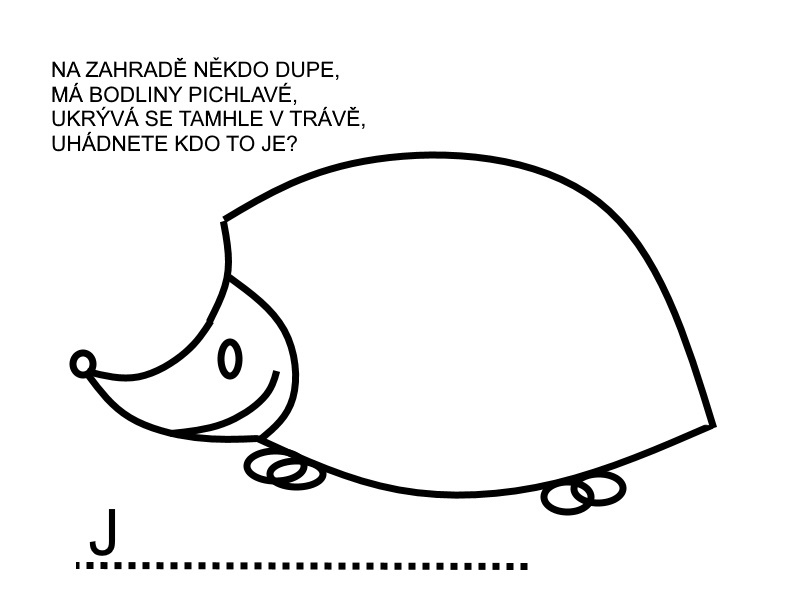 